ENTRY FORM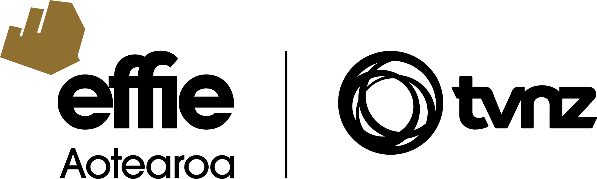  THE AOTEAROA EFFIE AWARDS IN ASSOCIATION WITH TVNZ – ENTRY FORM  Sustained Success Eligibility Requirements & GuidelinesCampaigns that ran for at least 36 months between 1 June 2020 and 30 June 2023 are eligible for entry. Campaigns may have been introduced earlier but must have run during this period and have data relative to the qualifying time up to close of entry in August 2023.The campaign must be able to demonstrate sustained effective results for 36 months or more. Judges will be looking for evidence from each year in question to show that the results were consistently good across all years and campaign executions.The entry must be for one campaign throughout the period. The campaign can show some evolution or refinement in focus, execution, and media use, but it must clearly be one campaign. Multiple campaigns for a brand or different product or variants over the period are not permitted.ENTRY IDENTRY TITLECLIENTPRODUCTFIRST MEDIA APPEARANCE DATECATEGORYB13. Sustained Success CATEGORY DESCRIPTIONProducts or services that have experienced sustained success for a period of at least 36 months. Entries must have a common objective and utilised the same strategy throughout the length of the campaign. They may have done so using different executions, but still deliver to the core insight and idea. The current year’s results must be included and be shown to build on the previous results. This award recognises strategy and creative platforms that are ‘built to last’ and demonstrate effectiveness over time. Judges will be looking for proof around the scale of challenge, where the strategy came from, where it’s going and how it continued to deliver results for the client over a sustained period of time.WORD COUNT: 3000 MAX01.CASE SUMMARY [0%]Please write a brief summary of the case study and results not exceeding 90 words.Please type here..02.WHAT WAS THE CHALLENGE AND WHAT WERE THE OBJECTIVES? (15%)What was the market context, what was the strategic challenge the client faced, what was the creative challenge the agency was set, and what were the short and long-term objectives that were set for the campaign?Please type here..03.WHAT WAS THE STRATEGIC THINKING THAT INSPIRED YOUR BIG IDEA? (15%)What was the insight or insights identified as key to unlocking the solution? How and why did the strategic thinking address the objectives set?Please type here..04.WHAT WAS YOUR BIG IDEA [10%]State in one sentence. What was your core idea that drove your effort?  Consider ‘idea’ in the broadest sense, ie., ranging from communication-based to the creation of a new service or resource.  The idea should not be your execution or tagline.Please type here..05.WHAT WAS THE CREATIVE EXECUTION AND HOW DID IT BRING THE BIG IDEA TO LIFE?  [15%]Describe the creative work that delivered the big idea. What was the launch creative, and how did the work evolve over subsequent years and executions?.Please type here...06.WHAT WAS THE COMMUNICATIONS STRATEGY?  [10%]Outline the media and communications thinking and strategy that brought the creative solution to life in the most powerful and relevant way for the target audience. How did the media thinking evolve over subsequent years?.Please type here..List all consumer communications touch points used in this campaign.	Year 1Please type here..Year 2Please type here..Year 3Please type here..07.WHAT WAS THE $ SPEND? [0%]Outline the media and production spend on the campaign. Use actual spend rather than rate card. In the case of donated media please list the rate card value separately from the bought media spend.WHAT WAS THE $ SPEND? [0%]Outline the media and production spend on the campaign. Use actual spend rather than rate card. In the case of donated media please list the rate card value separately from the bought media spend.Year 1 Media Spend:Year 1 Media Spend:Please type here..Year 2 Media Spend:Year 2 Media Spend:Please type here..Year 3 Media Spend:Year 3 Media Spend:Please type here..Outline the media spend in relation to competition and versus last year:Outline the media spend in relation to competition and versus last year:Year 1 Creative Production Spend:Year 1 Creative Production Spend:Please type here..Year 2 Creative Production Spend:Year 2 Creative Production Spend:Please type here..Year 3 Creative Production Spend:Year 3 Creative Production Spend:Please type here..08.WHAT OTHER MARKETING EFFORTS WERE USED IN CONJUNCTION WITH THIS CAMPAIGN? [0%]List all other marketing or communications programmes not considered part of this campaign, that also affected the results e.g. coupons, sales promotion, planned PR, sampling, direct response, point-of-purchase, etc.Indicate the extent to which any revised pricing, distribution or promotion programmes also affected the results.Any marketing communications that contributed significantly to delivering an integrated campaign strategy and results should be described elsewhere in the entry form and any relevant contributing partners acknowledged in credits separate to the entry form.Please type here..09.WHAT WERE THE RESULTS? [35%]Outline the results achieved by the campaign against the short and long-term objectives set, provide conclusive 
proof that it was the campaign that drove the results.In this section, the judges will be looking to see a clear cause and effect between the communication activity and business performance over time. Show the compelling evidence that will convince even the most cynical finance director. They will be awarding points on the following basis:Overall achievement against objectives. Clear proof that objectives established in earlier sections have been achieved. Judges will be seeking quantified results. Demonstration of ROI is helpful.  [15%]Clear demonstration of long term results beyond 6 months [5%]Convincing proof that the results were a direct consequence of your campaign, the inarguable evidence. [15%]Please Note: All results must be sourced to be judged; any unsourced results will not be taken into consideration.Please type here..10.THIS SECTION IS ONLY TO BE COMPLETED IF THIS CAMPAIGN WAS PREVIOUSLY ENTERED IN 2022 [0%]We welcome campaign entries in consecutive years, but the entrant must demonstrate material differences in the entry; e.g. additional results reflecting the benefit of long-term campaign building; shifts in targeting or campaign execution that delivered fresh outcomes, etc. If this campaign was also entered last year, please outline what you have learned from being in market and how this has influenced the campaign’s evolution.Please type here..